  
ВОЛГОГРАДСКАЯ ОБЛАСТЬ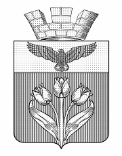 ПАЛЛАСОВСКАЯ ГОРОДСКАЯ ДУМА                                                           Р Е Ш Е Н И Еот  08 сентября 2021 года                                                                            № 12/4О признании утратившим  силу Решения   Палласовской городской Думы №1/3 от 25.01.2013г «Об утверждении Положения о порядке осуществлениямуниципального земельного контроля на территории городского поселения г. Палласовка»    В соответствии с  нормами Федерального закона от 31.07.2020 г (ред. от 11.06.2021) «О государственном контроле (надзоре) и муниципальном контроле в Российской Федерации», в связи с принятием Палласовской городской Думой Решения № 11/4  от 20.08.2021 «Об утверждении Положения о муниципальном земельном контроле в границах городского поселения г. Палласовка», Палласовская городская Дума                                                   Р Е Ш И Л А : Считать утратившим силу Решение Палласовской городской Думы №1/3 от 25.01.2013г «Об утверждении Положения о порядке осуществления муниципального земельного контроля на территории городского поселения г. Палласовка».Настоящее Решение вступает в силу со дня его опубликования (обнародования).Глава городского поселения г.Палласовка                                                        В.В. Гронин